جــامعـــة أبــــــو بــــكــــــر بـــــلـــقــــايـــــد – تـــلمـــــســــان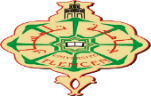 كــــليــــــــــة الآداب واللغـــــــــــاتقـــســـم الإنـــجـــليــــزيــــةشـــعـبـــة الـــتــــرجمةاستمــــارة تـــســــجيــــل مـوضــــوع مذكـــــرة مــــاستـــــرالسنة الجامعية: ......../................  الرقم الإداري: .................................................الاسم واللقب: ............................................................................................تاريخ ومكان الازدياد: ....................................................................................مسجل بانتظام تحت الرقم التسلسلي: ......................................................................بطاقة الطالب رقم: .......................................................................................عنوان البحث: .................................................................................................................................................................................................................................           رئيسة شعبة الترجمةبتاريخ: ..........................الأستاذ المشرف: ...................................................................................... ختم وإمضاء الأستاذ المشرفرأي لجنة التوين للقسممصادقة اللجنة العلمية للقسم